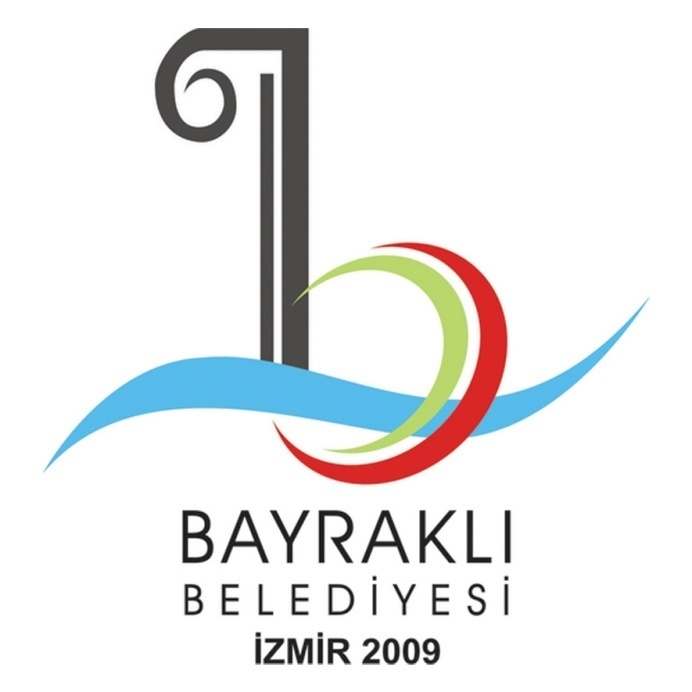 BAYRAKLI BELEDİYESİ EVSEL KATI ATIK TARİFE RAPORU(2020)Hazırlayan Birim: Temizlik İşleri Müdürlüğü GİRİŞ										 Bu rapor, 27/10/2010 tarih 27742 sayılı resmi gazetede yayınlanan Atık Su Altyapı Ve Evsel Katı Atık Bertaraf Tesisleri Tarifelerinin Belirlenmesinde Uyulacak Usul Ve Esaslara İlişkin Yönetmelik’in 23/1 maddesi gereği hazırlanmıştır.Raporun hazırlanmasında 2872 Sayılı Çevre Kanunu hükümleri, Atık Su Altyapı Ve Evsel Katı Atık Bertaraf Tesisleri Tarifelerinin Belirlenmesinde Uyulacak Usul Ve Esaslara İlişkin Yönetmelikte yer alan düzenlemeler ve Evsel Katı Atık Tarifelerinin Belirlenmesine Yönelik Kılavuzdaki açıklamalar esas alınmıştır.
	Raporun 2. Bölümünde Tarife Hesaplama İlkeleri, 3. Bölümünde Maliyetler, 4. Bölümünde Tarifelere yer verilmiştir.TARİFE HESAPLAMA						 Atık Su Altyapı Ve Evsel Katı Atık Bertaraf Tesisleri Tarifelerinin belirlenmesinde Uyulacak Usul Ve Esaslara İlişkin Yönetmelik; Evsel Katı Atık İdarelerinin, evsel katı atık tarifelerini hesaplarken tam maliyet ve kirleten öder ilkelerini kullanmalarını zorunlu kılmaktadır.  Bu raporda tarife terimi bir evsel katı atık idaresinin, evsel katı atık ile ilgili verdiği tüm hizmetler karşılığında ortaya çıkan Net Sistem Maliyetinin bu hizmetlerden yararlanan atık üreticilerine yansıtılmasına yönelik yöntemi ve bu yöntemle hesaplanmış ücretler listesini ifade etmektedir. Evsel  Katı Atık Tarifelerinin Belirlenmesine Yönelik Kılavuzda; Net Sistem Maliyeti = Evsel Katı Atık Hizmetleri Maliyeti + Özkaynak Getirisi + Kurumlar Vergisi - ÇTV Geliri olarak tanımlanmaktadır. Müdürlüğümüzce tarife hesaplamasında şu adımlar izlenmiştir:Hizmetin kapsamı tanımlanmıştır.Tanımlanan hizmetin sağlanması için ihtiyaç duyulan maliyeti hesaplanmıştırÖzkaynak getirisi ve Kurumlar vergisi hesaplanarak maliyete eklenmiş Kirleten Öder İlkesine ters düşülmemesi için ilçede kurulan pazaryerlerinden toplanan Evsel Katı Atık Maliyeti, Maliyetten düşülmüştür.Belediye Gelirler Kanununun Mükerrer 44. Md. Gereği alınan ÇTV geliri Toplam Sistem Maliyetinden çıkartılarak Net Sistem Maliyeti Hesaplanmıştır. Net sistem maliyetinin atık üreticilerine dağıtımı yapılmıştır.2020 yılı Ocak ve Şubat aylarının maliyeti bir önceki yılın tarifesine göre uygulandığı için bu iki ayın farkı 2020 Mart-Aralık arasındaki tarife hesaplamasına yansıtılmıştır. Fiyatlara KDV dahildir.Bayraklı ilçesi genelinde toplanan evsel katı atığın %75’inin meskenlerden  %25’ inin mesken dışı toplandığı kabul edilmiş ve belediyemiz bilgi sisteminde bulunan Çevre Temizlik Vergisi abone grupları ve abone sayıları ile İZSU konut ve su abone sayıları verilerine göre maliyet dağıtımı gerçekleştirilmiştir.MALİYETLER								 Hizmet Kapsamı: Hizmetin Kapsamı Evsel Katı Atık Yönetimidir.Toplam Evsel Katı Atık Maliyetinin HesaplanmasıToplam Maliyet Hesabında, Kılavuzun 5.2.1 maddesinde belirtilen direkt maliyetler, (Personel, Amortisman, Malzeme, Enerji ve Yakıt, Hizmet Alımı vb.), 5.2.2 maddesinde belirtilen dolaylı maliyetler, 5.2.4 maddesinde belirtilen Kurumlar Vergisi, 5.2.5 maddesinde belirtilen Özkaynak Getirisi unsurları hesaplanmıştır. Ayrıca kirleten öder ilkesi göz önüne alınarak ilçedeki pazar yerlerinden toplanan Evsel Katı Atığın kuruma maliyetinin, toplam maliyete oranının %3 olduğu hesaplanarak toplam maliyetten düşülmüştür. Bulunan tutara kılavuzda belirtildiği gibi Kurumlar Vergisi ve Özkaynak Getirisi eklenerek Toplam Sistem Maliyeti bulunmuş ve 2019 yılı ÇTV gelirleri düşülerek Net Sistem Maliyetine ulaşılmıştır. TARİFELENDİRME						Bayraklı İlçesi genelinde toplanan evsel katı atığın %75’ inin meskenlerden %25 ’inin işyerlerinden toplandığı kabul edildiğinden Net Sistem Maliyeti tutarının %75’ i ilçe sınırları dâhilinde bulunan (Belediyemiz kayıtları ve İzsu Abone Kayıtlarından elde edilen mesken sayısı) meskenlere oranlanarak Hane Başı Katı Atık Bedeli Tespit edilmiştir. İşyerlerinden toplanan %25' lik Evsel Katı Atığın Net Maliyeti, Belediyemiz Bilgi Sisteminde bulunan Çevre Temizlik Vergisi abone gruplarına 2019 yılında tahakkuk eden ÇTV tutarına oranlanmış ve tespit edilen katsayı oranı katında mükelleflere tahakkuk ettirilmiştir. - Lokal faaliyeti olan dernek vb. ve kahvehanelerden, ilgili grubun 4.derecesi katı atık ücreti alınır. - Yiyecek ve içecek faaliyeti olmayan dernekler için, 7/1 grup/dereceden katı atık ücreti alınır.- Su aboneliği olmayan işyeri ve konutların katı atık bedeli, aynı mükellefe ait diğer su aboneliklerine katı atık bedeli olarak eklenir. - Tek sayaç üzerinde birden fazla konut ve/veya işyerinin bulunduğu durumda katı atık bedeli her işyeri ve konut grup/derecelerine göre toplu olarak alınır ve değişiklik olması durumunda tarife güncellenir. - Yeni İnşaat ve şantiye aboneliklerinden 4/1 grup/dereceden katı atık ücreti alınır.- Kullanılmayan bina, konut ve işyerlerinin boş olduğuna dair sair faturaların ibrası halinde katı atık bedeli tahsil edilmeyecektir. 2020 YILI EVSEL KATI ATIK BEDELLERİ TARİFE CETVELİDİREKT PERSONEL MALİYETİDİREKT PERSONEL MALİYETİ724.785,20 TL724.785,20 TL724.785,20 TLSABİT VARLIKLARIN DEĞERLERİ VE AMORTİSMAN DEĞERLERİSABİT VARLIKLARIN DEĞERLERİ VE AMORTİSMAN DEĞERLERİSABİT VARLIKLARIN DEĞERLERİ VE AMORTİSMAN DEĞERLERİSABİT VARLIKLARIN DEĞERLERİ VE AMORTİSMAN DEĞERLERİSABİT VARLIKLARIN DEĞERLERİ VE AMORTİSMAN DEĞERLERİSABİT VARLIKLARIN DEĞERLERİ VE AMORTİSMAN DEĞERLERİSABİT VARLIKLARIN DEĞERLERİ VE AMORTİSMAN DEĞERLERİSABİT VARLIKLARIN DEĞERLERİ VE AMORTİSMAN DEĞERLERİSABİT VARLIKLARIN DEĞERLERİ VE AMORTİSMAN DEĞERLERİSABİT VARLIKLARIN DEĞERLERİ VE AMORTİSMAN DEĞERLERİSABİT VARLIKLARIN DEĞERLERİ VE AMORTİSMAN DEĞERLERİSABİT VARLIKLARIN DEĞERLERİ VE AMORTİSMAN DEĞERLERİVARLIKLARBİRİMBİRİMSAYI (1)YAŞ/YIL (2)YAŞ/YIL (2)BİRİM FİYAT (3)BİRİM FİYAT (3)SATIN ALMA MALİYETİ(4)= (3)*(1)SATIN ALMA MALİYETİ(4)= (3)*(1)KULLANIM ÖMRÜ (5)YILLIK AMORTİSMAN (6)=(4)/(5)2017 -  KONTEYNERADETADET100011500,00 TL500,00 TL500.000,00 TL500.000,00 TL5100.000,00 TLTOPLAM AMORTİSMANTOPLAM AMORTİSMANTOPLAM AMORTİSMANTOPLAM AMORTİSMANTOPLAM AMORTİSMANTOPLAM AMORTİSMANTOPLAM AMORTİSMANTOPLAM AMORTİSMANTOPLAM AMORTİSMANTOPLAM AMORTİSMANTOPLAM AMORTİSMAN100.000,00 TLMALZEME ENERJİ VE YAKIT MALİYETLERİMALZEME ENERJİ VE YAKIT MALİYETLERİMALZEME ENERJİ VE YAKIT MALİYETLERİMALZEME ENERJİ VE YAKIT MALİYETLERİMALZEME ENERJİ VE YAKIT MALİYETLERİMALZEME ENERJİ VE YAKIT MALİYETLERİMALZEME ENERJİ VE YAKIT MALİYETLERİ TUTAR TUTARRESMİ VE KİRALIK ARAÇLARIN YAKIT TÜKETİMİRESMİ VE KİRALIK ARAÇLARIN YAKIT TÜKETİMİRESMİ VE KİRALIK ARAÇLARIN YAKIT TÜKETİMİRESMİ VE KİRALIK ARAÇLARIN YAKIT TÜKETİMİRESMİ VE KİRALIK ARAÇLARIN YAKIT TÜKETİMİRESMİ VE KİRALIK ARAÇLARIN YAKIT TÜKETİMİRESMİ VE KİRALIK ARAÇLARIN YAKIT TÜKETİMİ850.000,00 TL850.000,00 TLÇALI SÜPÜRGESİ ALIMIÇALI SÜPÜRGESİ ALIMIÇALI SÜPÜRGESİ ALIMIÇALI SÜPÜRGESİ ALIMIÇALI SÜPÜRGESİ ALIMIÇALI SÜPÜRGESİ ALIMIÇALI SÜPÜRGESİ ALIMI23.600,00 TL23.600,00 TLHIRDAVAT, TİNER, TEKERLEK, BOYA VE BOYA MALZEMESİ ALIMIHIRDAVAT, TİNER, TEKERLEK, BOYA VE BOYA MALZEMESİ ALIMIHIRDAVAT, TİNER, TEKERLEK, BOYA VE BOYA MALZEMESİ ALIMIHIRDAVAT, TİNER, TEKERLEK, BOYA VE BOYA MALZEMESİ ALIMIHIRDAVAT, TİNER, TEKERLEK, BOYA VE BOYA MALZEMESİ ALIMIHIRDAVAT, TİNER, TEKERLEK, BOYA VE BOYA MALZEMESİ ALIMIHIRDAVAT, TİNER, TEKERLEK, BOYA VE BOYA MALZEMESİ ALIMI99.287,56 TL99.287,56 TLÇÖP VARİLİ ALIMIÇÖP VARİLİ ALIMIÇÖP VARİLİ ALIMIÇÖP VARİLİ ALIMIÇÖP VARİLİ ALIMIÇÖP VARİLİ ALIMIÇÖP VARİLİ ALIMI35.400,00 TL35.400,00 TLDEZENFEKTAN ALIMIDEZENFEKTAN ALIMIDEZENFEKTAN ALIMIDEZENFEKTAN ALIMIDEZENFEKTAN ALIMIDEZENFEKTAN ALIMIDEZENFEKTAN ALIMI61.360,00 TL61.360,00 TLDEMİR PROFİL VE DEMİR LAMA ALIMIDEMİR PROFİL VE DEMİR LAMA ALIMIDEMİR PROFİL VE DEMİR LAMA ALIMIDEMİR PROFİL VE DEMİR LAMA ALIMIDEMİR PROFİL VE DEMİR LAMA ALIMIDEMİR PROFİL VE DEMİR LAMA ALIMIDEMİR PROFİL VE DEMİR LAMA ALIMI101.893,00 TL101.893,00 TLOKSİJEN VE KARIŞIM GAZI DOLUMUOKSİJEN VE KARIŞIM GAZI DOLUMUOKSİJEN VE KARIŞIM GAZI DOLUMUOKSİJEN VE KARIŞIM GAZI DOLUMUOKSİJEN VE KARIŞIM GAZI DOLUMUOKSİJEN VE KARIŞIM GAZI DOLUMUOKSİJEN VE KARIŞIM GAZI DOLUMU2.022,40 TL2.022,40 TLDİĞER TÜKETİM (İNTERNET,TELEFON,SU,ELEKTRİK)DİĞER TÜKETİM (İNTERNET,TELEFON,SU,ELEKTRİK)DİĞER TÜKETİM (İNTERNET,TELEFON,SU,ELEKTRİK)DİĞER TÜKETİM (İNTERNET,TELEFON,SU,ELEKTRİK)DİĞER TÜKETİM (İNTERNET,TELEFON,SU,ELEKTRİK)DİĞER TÜKETİM (İNTERNET,TELEFON,SU,ELEKTRİK)DİĞER TÜKETİM (İNTERNET,TELEFON,SU,ELEKTRİK)4.817,50 TL4.817,50 TLTOPLAMTOPLAMTOPLAMTOPLAMTOPLAMTOPLAMTOPLAM1.178.380,46 TL1.178.380,46 TLDOLAYLI MALİYETLER341.586,08 TLKATI ATIK TOP. VE NAKİL HİZMETİ ALIMI32.790.292,50 TLMALİYET ÖZET TABLOSUMALİYET ÖZET TABLOSUMALİYET ÖZET TABLOSUMALİYET ÖZET TABLOSUMALİYET ÖZET TABLOSUSABİT VARLIKLARIN DEĞERLERİ VE AMORTİSMAN DEĞERLERİSABİT VARLIKLARIN DEĞERLERİ VE AMORTİSMAN DEĞERLERİSABİT VARLIKLARIN DEĞERLERİ VE AMORTİSMAN DEĞERLERİSABİT VARLIKLARIN DEĞERLERİ VE AMORTİSMAN DEĞERLERİ100.000,00 TLMALZEME ENERJİ VE YAKIT MALİYETLERİMALZEME ENERJİ VE YAKIT MALİYETLERİ1.178.380,46 TLDİREKT PERSONEL MALİYETİ724.785,20 TLDOLAYLI MALİYETLER341.586,08 TLKATI ATIK TOPLAMA VE NAKİL HİZMETİ ALIMIKATI ATIK TOPLAMA VE NAKİL HİZMETİ ALIMIKATI ATIK TOPLAMA VE NAKİL HİZMETİ ALIMI32.790.292,50 TLARA TOPLAMARA TOPLAMARA TOPLAMARA TOPLAM35.135.044,24 TL(-)PAZAR YERLERİNİN ATIK MALİYETİ %3)(-)PAZAR YERLERİNİN ATIK MALİYETİ %3)(-)PAZAR YERLERİNİN ATIK MALİYETİ %3)(-)PAZAR YERLERİNİN ATIK MALİYETİ %3)1.054.051,33 TLMALİYETMALİYETMALİYETMALİYET34.080.992,91 TLKURUMLAR VERGİSİ 2%681.619,86 TLÖZKAYNAK GETİRİSİ10%3.408.099,29 TL TOPLAM SİSTEM MALİYETİ TOPLAM SİSTEM MALİYETİ TOPLAM SİSTEM MALİYETİ TOPLAM SİSTEM MALİYETİ38.170.712,06 TL(-)2019 YILI ÇTV GELİRİ(-)2019 YILI ÇTV GELİRİ(-)2019 YILI ÇTV GELİRİ(-)2019 YILI ÇTV GELİRİ5.249.411,38 TL  NET SİSTEM MALİYETİ  NET SİSTEM MALİYETİ  NET SİSTEM MALİYETİ  NET SİSTEM MALİYETİ32.921.300,68 TLBAYRAKLI İLÇESİNDE TOPLANAN YILLIK EVSEL KATI ATIK TOPLAMI (TON) 32.921.300,68 TLİŞYERLERİNDEN TOPLANAN YILLIK EVSEL KATI ATIK MİKTARI (TON) %258.230.325,17 TLMESKENLERDEN TOPLANAN YILLIK EVSEL KATI ATIK MİKTARI (TON) %7524.690.975,51 TLMESKENLER İÇİN YILLIK  KATI ATIK TAHAKKUK BEDELİ 24.690.975,51 TLİLÇE SINIRLARINDA BULUNAN  TOPLAM MESKEN SAYISI 122945YILLIK EVSEL KATI ATIK BEDELİ200,83 TLAYLIK EVSEL KATI ATIK BEDELİ16,74 TLAYLIK EVSEL KATI ATIK BEDELİ (2020 MART - ARALIK ARASI UYGULANACAK TARİFE )17,61 TLNoGrupDereceMükellef SayısıÇtv 2020 yılı tarife (TL)Katı Atık Ücret Yıllık(TL)   Katı Atık Ücret Aylık(TL)   Katı Atık Ücret Aylık(TL) (2020 Mart - Aralık arasında uygulanacak ücret)Çtv Tahakkuk 2020 (TL) Katı Atık Tahakkuk(TL)111465.250,0013.029,771.085,811.127,87241.500,00599.369,4421214.125,0010.237,68853,14888,064.125,0010.237,6831313.250,008.066,05672,17696,223.250,008.066,0541412.875,007.135,35594,61619,002.875,007.135,3551512.500,006.204,65517,05535,622.500,006.204,65621193.250,008.066,05672,17696,2261.750,00153.254,9272212.500,006.204,65517,05535,532.500,006.204,6582311.987,004.931,46410,95428,421.987,004.931,4692411.625,004.033,02336,09348,111.625,004.033,02102511.500,003.722,79310,23323,131.500,003.722,791131762.500,006.204,65517,05535,62190.000,00471.553,59123211.625,004.033,02336,09348,111.625,004.033,02133311.500,003.722,79310,23323,131.500,003.722,79143411.062,002.635,74219,64228,421.062,002.635,7415351837,002.077,32173,11180,15837,002.077,3216412251.062,002.635,74219,64228,42238.950,00593.040,6917421837,002.077,32173,11180,15837,002.077,3218431612,001.518,90126,57132,02612,001.518,90194450525,001.302,98108,58112,8026.250,0065.148,8520451412,001.022,5385,2188,71412,001.022,532151683612,001.518,90126,57132,02417.996,001.037.407,9822521525,001.302,98108,58112,80525,001.302,9823531362,00898,4374,8777,86362,00898,432454100350,00868,6572,3975,3735.000,0086.865,1425551287,00712,2959,3661,80287,00712,2926611.228350,00868,6572,3975,37429.800,001.066.703,8727621287,00712,2959,3661,80287,00712,2928631183,00454,1837,8539,42183,00454,1829641162,00402,0633,5134,71162,00402,0630651125,00310,2325,8526,80125,00310,23317113.164125,00310,2325,8526,801.645.500,004.083.902,303272198,00243,2220,2721,0798,00243,223373168,00168,7714,0614,6368,00168,773474158,00143,9512,0012,4858,00143,953575143,00106,728,899,2343,00106,72TOPLAMTOPLAM 15.6173.316.191,008.230.325,17Kat Sayı2,48A- MESKENLER A- MESKENLER A- MESKENLER 1-Evsel Katı Atık Bedeli (Hane başına aylık)Evsel Katı Atık Bedeli (Hane başına aylık)17,61 TL17,61 TLB- İŞYERLERİ (ÇTV Grup ve Derecelerine göre alınmaktadır.)B- İŞYERLERİ (ÇTV Grup ve Derecelerine göre alınmaktadır.)B- İŞYERLERİ (ÇTV Grup ve Derecelerine göre alınmaktadır.)B- İŞYERLERİ (ÇTV Grup ve Derecelerine göre alınmaktadır.)1-1.Grup 1. Derece İşyerlerinden  Aylık1.127,87 TL1.127,87 TL 2-1.Grup 2. Derece İşyerlerinden Aylık888,06 TL888,06 TL3-1.Grup 3. Derece İşyerlerinden Aylık   696,22 TL   696,22 TL4-1.Grup 4. Derece İşyerlerinden Aylık619,00 TL619,00 TL5-1.Grup 5. Derece İşyerlerinden Aylık535,62 TL535,62 TL6-2.Grup 1. Derece İşyerlerinden Aylık696,22 TL696,22 TL7-2.Grup 2. Derece İşyerlerinden Aylık535,53 TL535,53 TL8-2.Grup 3. Derece İşyerlerinden Aylık428,42 TL428,42 TL9-2.Grup 4. Derece İşyerlerinden Aylık348,11 TL348,11 TL10-2.Grup 5. Derece İşyerlerinden Aylık323,13 TL323,13 TL11-3.Grup 1. Derece İşyerlerinden Aylık535,62 TL535,62 TL12-3.Grup 2. Derece İşyerlerinden Aylık348,11 TL348,11 TL13-3.Grup 3. Derece İşyerlerinden Aylık323,13 TL323,13 TL14-3.Grup 4. Derece İşyerlerinden Aylık228,42 TL228,42 TL15-3.Grup 5. Derece İşyerlerinden Aylık180,15 TL180,15 TL16-4.Grup 1. Derece İşyerlerinden Aylık228,42 TL228,42 TL17-4.Grup 2. Derece İşyerlerinden Aylık180,15 TL180,15 TL18-4.Grup 3. Derece İşyerlerinden Aylık132,02 TL132,02 TL19-4.Grup 4. Derece İşyerlerinden Aylık112,80 TL112,80 TL20-4.Grup 5. Derece İşyerlerinden Aylık88,71 TL88,71 TL21-5.Grup 1. Derece İşyerlerinden Aylık132,02 TL132,02 TL22-5.Grup 2. Derece İşyerlerinden Aylık112,80 TL112,80 TL23-5.Grup 3. Derece İşyerlerinden Aylık77,86 TL77,86 TL24-5.Grup 4. Derece İşyerlerinden Aylık75,37 TL75,37 TL25-5.Grup 5. Derece İşyerlerinden Aylık61,80 TL61,80 TL26-6.Grup 1. Derece İşyerlerinden Aylık75,37 TL75,37 TL27-6.Grup 2. Derece İşyerlerinden Aylık61,80 TL61,80 TL28-6.Grup 3. Derece İşyerlerinden Aylık39,42 TL39,42 TL29-6.Grup 4. Derece İşyerlerinden Aylık34,71 TL34,71 TL30-6.Grup 5. Derece İşyerlerinden Aylık26,80 TL26,80 TL31-7.Grup 1. Derece İşyerlerinden Aylık26,80 TL26,80 TL32-7.Grup 2. Derece İşyerlerinden Aylık21,07 TL21,07 TL33-7.Grup 3. Derece İşyerlerinden Aylık14,63 TL14,63 TL34-7.Grup 4. Derece İşyerlerinden Aylık12,48 TL12,48 TL35-7.Grup 5. Derece İşyerlerinden Aylık9,23 TL9,23 TL